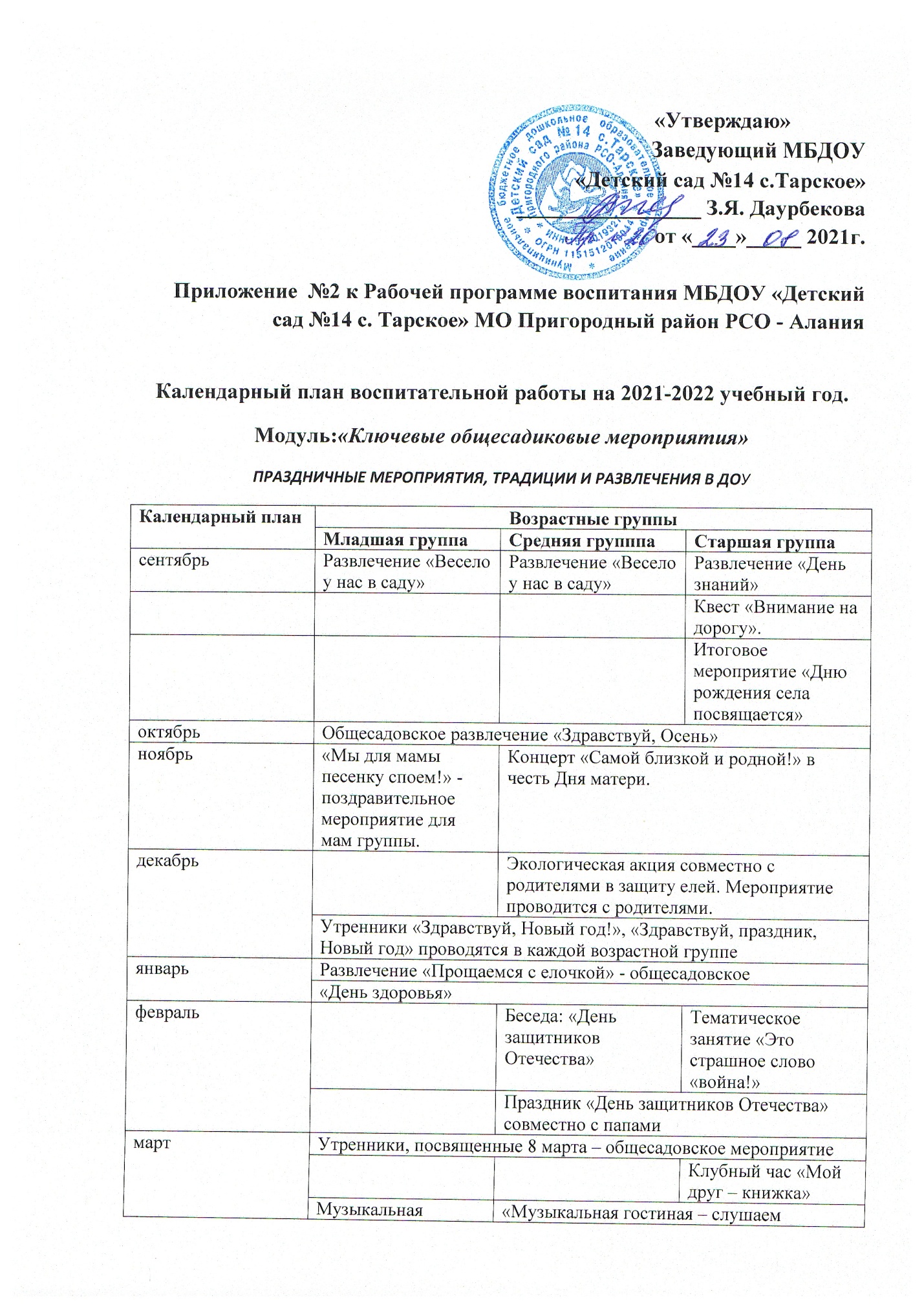 Физкультурно-спортивные мероприятия, соревнования вДОУКОНКУРСЫ В ДОУМодуль«Воспитатель в возрастной группе» В данном модуле работа планируется на основе тематических блоков, связана по содержанию с Рабочей программой группы, образовательными областями ФГОС ДО. 1 блок «Моя семья. Моя Родина» дети младшего возраста2 блок «Мои друзья»3 блок «Я в мире людей»4 блок «Природа и я»Дети 5-6 лет 1 блок «Моя семья. Моя Родина»2 блок «Мои друзья»3 блок «Я вмире людей»4 блок «Природа и я»Календарный планВозрастные группыВозрастные группыВозрастные группыКалендарный планМладшая группаСредняя групппаСтаршая группасентябрьРазвлечение «Весело у нас в саду»Развлечение «Весело у нас в саду»Развлечение «День знаний»Квест «Внимание на дорогу».Итоговое мероприятие «Дню рождения села посвящается»октябрьОбщесадовское развлечение «Здравствуй, Осень»Общесадовское развлечение «Здравствуй, Осень»Общесадовское развлечение «Здравствуй, Осень»ноябрь«Мы для мамы песенку споем!» - поздравительное мероприятие для мам группы.Концерт «Самой близкой и родной!» в честь Дня матери.Концерт «Самой близкой и родной!» в честь Дня матери.декабрьЭкологическая акция совместно с родителями в защиту елей. Мероприятие проводится с родителями.Экологическая акция совместно с родителями в защиту елей. Мероприятие проводится с родителями.декабрьУтренники «Здравствуй, Новый год!», «Здравствуй, праздник, Новый год» проводятся в каждой возрастной группеУтренники «Здравствуй, Новый год!», «Здравствуй, праздник, Новый год» проводятся в каждой возрастной группеУтренники «Здравствуй, Новый год!», «Здравствуй, праздник, Новый год» проводятся в каждой возрастной группеянварьРазвлечение «Прощаемся с елочкой» - общесадовскоеРазвлечение «Прощаемся с елочкой» - общесадовскоеРазвлечение «Прощаемся с елочкой» - общесадовскоеянварь«День здоровья»«День здоровья»«День здоровья»февральБеседа: «День защитников Отечества» Тематическое занятие «Это страшное слово «война!»февральПраздник «День защитников Отечества» совместно с папамиПраздник «День защитников Отечества» совместно с папамимартУтренники, посвященные 8 марта – общесадовское мероприятиеУтренники, посвященные 8 марта – общесадовское мероприятиеУтренники, посвященные 8 марта – общесадовское мероприятиемартКлубный час «Мой друг – книжка»мартМузыкальная гостиная «Смотрим и слушаем музыкальную сказку .«Музыкальная гостиная – слушаем музыкальную сказку Прокофьева «Петя и волк»«Музыкальная гостиная – слушаем музыкальную сказку Прокофьева «Петя и волк»апрельРазвлечение «Весна - красна, капель звонка, цветы ярки!» по народным мотивамТематическое занятие «Если очень захотеть, можно в космос полететь!»Тематическое занятие «Если очень захотеть, можно в космос полететь!»апрельЭкологическая акция «День Земли» проводится с детьми, родителями, работниками музея.Экологическая акция «День Земли» проводится с детьми, родителями, работниками музея.Экологическая акция «День Земли» проводится с детьми, родителями, работниками музея.май«День Победы!» общесадиковое праздничное мероприятие, экскурсия в Сквер Победы совместно с родителями, возложение цветов к памятнику героям Великой Отечественной войны родного города, села.«День Победы!» общесадиковое праздничное мероприятие, экскурсия в Сквер Победы совместно с родителями, возложение цветов к памятнику героям Великой Отечественной войны родного города, села.Праздник «До свиданья, детский сад!»Праздник «День родного языка»Праздник «День родного языка»июнь«Пусть всегда будет солнце, пусть всегда будет небо….» праздничное общесадовское  мероприятие«Пусть всегда будет солнце, пусть всегда будет небо….» праздничное общесадовское  мероприятие«Пусть всегда будет солнце, пусть всегда будет небо….» праздничное общесадовское  мероприятиеДень Российского флага – тематическое развлечениеДень Российского флага – тематическое развлечениеДень Российского флага – тематическое развлечениеКалендарный периодВозрастные группыВозрастные группыВозрастные группыКалендарный периодМладшая группаСредняя групппаСтаршая группасентябрь«Мой веселый, звонкий мяч»«День здоровья»«День здоровья»октябрьРазвлечение «Загадки с овощной грядки».Развлечение «Загадки с овощной грядки».«Дорожка здоровьядекабрь«Хорошо зимой в саду!Забавы Матушки Зимы - игрыСпортивный праздник «Зимняя олимпиада»январь«Встреча со Снеговиком»«Встреча со Снеговиком»«День здоровья»ФевральФизкультурный досуг «Летчики, танкисты»Физкультурный досуг «Летчики, танкисты»Эстафетные игры – соревнования «Кто быстрее и смелее».март «К нам приехал цирк!» - физкультурное развлечение«К нам приехал цирк!» - физкультурное развлечение  Соревнования «Веселые старты» - совместно с родителямиапрель«Добрым смехом смеются дети!»«Добрым смехом смеются дети!»Играем с малышамимайДосуг «Кто быстрее!»Досуг «Играем в народные игры!»июнь«Мыльные пузыри!» - развлечение элементами основных движенийЭстафета «Дружная семья» Эстафета «Дружная семья» ЭКалендарный периодНаименование мероприятияВозрастной диапазон участниковноябрьКонкурс чтецов «Маме посвящается!»с 4 до 6 летдекабрьКонкурс рисунков и плакатов «Берегите, елки!»Все возрастные группы, семьи воспитанников, педагоги, сотрудникиянварьКонкурс рисунков «Пешеход, будь внимателен!»с 5 до 6 летфевральКонкурс рисунков «Защитникам Родины посвящается!»с 5 до 6 летмартКонкурс творческих работ «Мамочке, любимой, мой подарок!»Все возрастные группы, семьи воспитанников, педагоги, сотрудникиапрельКонкурс рисунков «За безопасность детства!»Все возрастные группы, семьи воспитанников, педагоги, сотрудникимайКонкурс рисунков «Помним победителей!»Все возрастные группы, семьи воспитанников, педагоги, сотрудникииюньКонкурс рисунков «Счастливое детство!»Все возрастные группы, семьи воспитанников, педагоги, сотрудникиПериод, темаФорма проведения мероприятия, содержаниеоктябрь , 1 неделя Тема«Домашнее хозяйство».Разговор о ведении домашнего хозяйства (стирка белья, приготовление пищи и пр.). Дидактические игры. Беседа по картине «Мамины помощники»декабрь , 2 неделя Тема «Вместе отдыхаем».Введение понятия «совместный досуг». Сюжетно-ролевая игра «Семья». Семейный праздник «Новый год».февраль , 2неделя Тема «Я и папа»День пап – 23 февраля. Спортивные мероприятия (утренняя разминка, подвижные игры). Ремонтные работы в группе (игрушки, мебель), посильная помощь детей.март, 1 неделя Тема «Я – помощник».Домашние обязанности членов семьи. Беседа на тему «Как я помогаю дома». Посильное участие в домашних делах.март , 2 неделяТема «Мама милая моя»Беседа о мамах. « Мамина улыбка». Совместное мероприятие «Я и мама» (песни, стихи, конкурсы, викторины).март 3 неделя Тема « Мои родители».Первичная диагностика внутрисемейных отношений (рисуночный тест «Моя семья»). Беседа о родителях (как зовут, где работают, что делают на работе и дома, какая польза от их труда)Сюжетно- ролевые игрымарт 4 неделя Тема «Мама, папа, я - дружная семья»Семейный праздник «Моя семья». Совместные развлечения, викторины, конкурсы, песни, игры, спортивные соревнования. Оформление газет «Моя семья».апрель, 2 неделя Тема «Братья и сестры»Беседа о братьях и сестра Совместные игры. Сюжетно-ролевые игры. Изготовление подарков братьям и сестрам (аппликация).апрель, 3 неделя Тема «Моя Бабушка».Совместные дела с бабушками (поделки, одежда для кукол). Музыкальные игры вместе с бабушками. Встреча «Бабушкины сказки».Период, темаФорма проведения мероприятия, содержаниесентябрь,2неделя Тема «Мы играем»Сюжетно-ролевые игры (на объединение в малые группы). Разучивание правил поведения во время игр. Самостоятельная игровая деятельность детей. Д/и «Изобрази себя другим»сентябрь , 4неделяТема «Мы трудимся»Труд детей в уголке природы.. Разучивание пословиц о труде. Кукольный театр (сценки о труде, о спорах во время работы). Способы справедливого разрешения конфликтов.октябрь,2неделя Тема «Мы рисуем»Интегрированное занятие на тему «Осень» (стихи, песни, подвижные игры, коллективная аппликация «Листопад»). Д/и «Вот я какой (ая)!»ноябрь, 2 неделя Тема«Как мы играем и занимаемся в группе»Беседа на тему «Как мы играем и занимаемся в группе». Составление рассказов из личного опыта. Инсценировка о хороших и плохих поступках друзей. Участие в мероприятиях «Клубного часа»январь,3неделя Тема «Мы – спортсмены»Игры в физкультурном уголке. Беседа о взаимопомощи в спорте. Совместное соревнование «Дружные, смелые, ловкие умелые»февраль , 1неделя Тема «Люди вокруг нас»Педагогические ситуации о нормах отношений: доброжелательность, честность, отзывчивость. «Все мы разные» Спектакль кукольного театра. По сказке «Репка» Подвижные игры. февраль ,2 неделя Тема «В гостях у тети Ласки»Упражнения на подбор ласковых имен и названий предметов. Игры-загадки. Фольклорное занятие. Педагогические ситуации о нормах отношений: доброжелательность, честность, отзывчивость. «Обычный – странный» Период, темаФорма проведения мероприятия, содержаниесентябрь , 1неделя Тема «Как вести себя в группе».Знакомство с правилами поведения в группе. Экскурсия по групповой комнате (на выделение различных зон: игровая, для занятий и пр. и правила поведения в них). Д/и «Встреча эмоций».октябрь, 1 неделяТема « Правила поведения в ДОУ»Беседа о правилах поведения в ДОУ(в музыкальном зале, в коридоре, в спортивном зале, экоцентра). Сюжетно-ролевая игра.октябрь, 2 неделя Тема « Правила поведения на улице».Разыгрывание ситуаций с куклами на правила поведения на улице. Просмотр фильма «Домовенок Непослуха». Прогулка по улице (отработка правил). Сюжетно-ролевая игра «Поездка на автобусе».октябрь, апрель 2неделя Тема «Экскурсии».Беседа о прогулках и экскурсиях. Правила поведения в природе (бережное отношение к природе, опасности в природе). Целевая прогулка. ноябрь, 3 неделяТема « Правила поведения за столом»Игра-занятие «Мы в гостях». Дидактические игры (на правила поведения за столом). Сюжетно-ролевые игры с куклами. декабрь, 1неделя Тема « Вместе занимаемся, вместе трудимся»Планирование работы в уголке природы (на умение договариваться, планировать совместную работу). Чтение сказки «Заяц-Хваста». Беседа по содержанию (введение понятия «скромный человек», правила поведения ).  В течении года Тема «Вместе отдыхаем».Посещение концерта (отработка правил поведения в зале). Совместные игры (диагностика межличностных отношений). Посещение детей в старших группах. январь, февраль 1 -3 недели Тема «Хорошие поступки».Педагогическая ситуация о нарушениях правил поведения. Спектакль «Хорошие и плохие поступки». Введение понятий: «честность», «правдивость». март, 4 неделя Тема «Вежливый человек».Участие в мероприятиях «Клубного часа» Инсценировка о «вежливых словах». Беседа о вежливости. Спектакль в картинках по произведению В. Осеевой «Вежливое слово».Период, темаФорма проведения мероприятия, содержаниесентябрь,3неделя Тема « Наш парк».Совместная с родителями целевая прогулка в парк. Наблюдение за трудом людей в парке (подведение к мысли о том, что человек должен заботиться о культурной природе). Рисование на тему «В парке осенью».октябрь,3неделя Тема «Птицы».Наблюдение за птицами (отмечают повадки, внешний вид). Знакомство с зимующими птицами. Изготовление кормушек.Ноябрь, 2неделя Тема «Дикие животные».Интегрированное занятие «Путешествие в лес» (загадки о лесе, его обитателях, составление описательных рассказов, разминка, имитирующая походку животного).Декабрь,4неделя Тема « Растения зимой».Рассматривание иллюстраций растений в зимнем уборе. Занятие по изобразительной деятельности «Зима». Прогулка. Наблюдение за растениями в зимнем уборе. Рассказ о жизни растений в холодный период. Мероприятия по заботливому отношению к растениям (сгребают снег вокруг деревьев).март-апрель,1-4 недели Тема «Насекомые»Введение понятия «насекомые». Наблюдение за насекомыми в природе. Рассматривание иллюстраций на тему «Насекомые». Рисование «Бабочка»апрель, май, 2-3неделиТема « Растения»Целевая прогулка в парк. Наблюдение за растениями. Различение деревьев и кустарников по листьям, коре. Изготовление гербария.май,4неделя Тема «Весна»Наблюдение за трудом людей в саду Труд на участке. Наблюдение за цветущим садом. Аппликация «Цветущая яблоня».май , 2неделя Тема «Домашние животные».Наблюдение за котенком. Загадки о домашних животных. Рассматривание картин о домашних животных, беседа по содержанию.Июнь,2неделя Тема « Мы любим природу».Поход на природу. Дидактическая игра «Правила поведения в природе». Подвижные игры. Тема работыФорма проведения мероприятия, содержание сентябрь, 3неделя Тема «Моя семья. Моя Родина»Рассматривание семейных фотографий. Беседа о бабушках и дедушках, о родословной семьи. Составление рассказов из личного опыта. Музыкальное занятие: колыбельные, песни о бабушках. Праздник-развлечение «Я бабушку свою очень люблю». Проекты «Родной край- Отечество мое"октябрь, 2неделя Тема «Семейные  традиции».Рассматривание семейных фотографий, беседа по содержанию. Знакомство с понятием «пикник». Совместный пикник с родителями (подвижные игры, хороводы, обед, сбор грибов, ягод).Ноябрь, 3 неделя Тема «Народные праздники и обычаи»Беседа о народных праздниках родного края, гостеприимство, обычаи и традиции, народная кухня, национальная одежда.декабрь, 4неделя Тема «Вместе отдыхаем».Подготовка к Новому году. Беседа о том, как готовятся к этому празднику дома. Совместное занятие «Здравствуй, Новый год!». Оформление участка и группы к празднику. Выставка детских поделок «Моя новогодняя игрушка». Проблемно педагогическая ситуация «Карлсон»февраль,3неделя Тема «Мы с папой».23 февраля - День п Рассказ о своих профессиях. Игры соревнования в спортивном зале. Совместный труд с папами (починка игрушек, мебели).март, 1неделя Тема «Уют в доме».Беседа о культуре поведения в гостях: чтение книги «для воспитанных детей». Рассказ о досуге в семьях детей: видео презентации по теме. Сюжетно - ролевая игра «Семья». Д/и «Календарь эмоций»март, 1неделя Тема «Праздник мам и бабушек».«Клубный час» Торжественный утренник, посвященный 8 Марта (песни, стихи, конкурсы, вручение подарков)март,3неделя Тема «Мама милая моя».Чтение книг о мамах, беседа по содержанию. Беседа о маме «За что я люблю свою маму?». Наблюдение за трудом женщин (дома, на улице). Ручной труд с подгруппами (подарок для мамы).Апрель, 1неделя Тема «Семейные дела».Составление рассказов на тему «Самое интересное событие в нашей семье». «Трудовой десант» на участке. «День земли» Д/и «Забавный гном»Май, 3 неделяТема «Я люблю свой родной язык»Беседа о значении родного языка, Фольклорный вечер совместно с родителями на лучшие рассказы литературных произведений на родном языке.Тема работыФорма проведения мероприятия, содержаниесентябрь,2неделя Тема «Дружба».Этическая беседа о дружбе. Введение понятия «друзья». Литературно-музыкальная викторина «О дружбе». Д/и «Что нравится мне и другимоктябрь, 2неделя Тема « Мы – друзья».Педагогические ситуации (тест «Закончи историю). Физкультурный досуг с играми и эстафетами. Коллективная лепка: «Вместе веселей» Работа над новыми пословицами «Человек без друзей, что дерево без корней»ноябрь, 3неделя Тема « Вместе учимся, играем, трудимся»Ручной труд (индивидуальное и подгрупповое обучение). Театрализованные игры по сказкам: «Необычное путешествие» Д/и «Сумочка», «Сердечко», «Моя копилка»ноябрь, 4неделя Тема « Доброта»Беседа о заболевших детях. Работа в мастерской (изготовление подарков для них). Сюжетно-ролевая игра «Больница». Слушание музыки П.Чайковского «Болезнь куклы», беседа о характере музыки.декабрь, 1неделя Тема «Товарищ»Беседа с подгруппами на тему «О товариществе». Введение понятия «товарищ». Разъяснение педагогических ситуаций, в которых проявляются товарищеские качества. Д/и « Вот, мы какие!»февраль, 1неделя Тема « Люди разных национальностей».Рассматривание карты России. Рассказ о людях разных национальностей, живущих в России. Знакомство с этнографическими особенностями (обычаи, костюмы). Аппликация или декоративное рисование народных орнаментов. Подвижные игры народов Россиимарт, 4неделя Тема « Наши поступки».Рассматривание книг нравственного содержания, беседы по содержанию. «Книга для воспитанных детей» Просмотр в/ф. «Вовка добрая душа» Педагогические ситуации о разном поведении детей: Игровая обучающая ситуация «Лесное происшествиеапрель,3неделя Тема «Аморальные качества»Просмотр видеофильма «Путешествия незнайки» беседа по содержанию. Разыгрывание сценок и педагогических ситуаций, в которых проявляются отрицательные черты характера: хитрость, лживость. Примеры детей из личного опытамай, 4 неделя Тема «Забота»«Добрые и злые поступки». Д/и. «Ссоры», Д/и «Банк идей» Беседа «Как помочь пожилым людям» Трудовые поручения на участке. Уборка территорииТема работыФорма проведения мероприятия, содержаниесентябрь, 1неделя Тема « Мы в ДОУ»Беседа о правилах поведения в ДОУ. Составление описательных рассказов. К/и. «Кого нет , и во что он был одет?» Педагогические ситуации и инсценировки: К/и «Ссорасентябрь, 2неделя Тема «Правила поведения за столом» Сюжетно-ролевая игра «Праздничный ужин». Рассматривание книг по сервировке стола. С/р. «К нам гости пришли. Лепка посуды (в подарок).Октябрь, 1неделя Тема « Идем в гости».Беседа на тему «Как мы играли в гости». Разговор о правилах поведения в гостях. Поход в гости в одну из групп. Д/и. «Ворчун и весельчак» К/и. «Добрый день. Спасибо, здравствуйтеноябрь,  2 неделя Тема « Кинотеатр»Беседа о правилах поведения в театре. Постановка кукольного театра, по сказке «Теремок» для малышей(отработка навыков правильного поведения). Д/и «Календарь эмоций». Д/и. «Чьё окошко?»ноябрь, март 3-4 недели Тема «Магазин».ноябрь, март 3-4 недели Тема Магазин». Дидактическая игра «В магазине». Изготовление атрибутов к игре. Экскурсия в магазин (закрепление правил поведения в магазине). Аппликация на тему «Магазин игрушек». Проблемно педагогическая ситуация «Бабушка»Декабрь, 1неделяТема «Какие мы»?Методика вербальных выборов: « С кем бы ты хотел бы сидеть за одним столом, а с кем нет?» Спортивные соревнования между мальчиками и девочками. «Мы, весёлые ребята». Изучение правил речевого этикета. Д/у «Маски разными эмоциональными состояниями» Клубный часмай, 1неделя Тема « Правила поведения на улице».Беседа о правилах поведения на улице: «Красный. Желтый, зелёный». Целевая прогулка по улице (отработка правил поведения). Сюжетно-ролевая игра «На улице». Инсценировка: «Происшествие в лесу».май, 3неделя Тема « Мы – пассажиры».Беседа о поведении в транспорте6 моделирование педагогических ситуаций. Сюжетно-ролевая игра «Поездка на автобусе». Просмотр видеофильма «Про барана, который не знал правил дорожного движения», беседа по содержанию.июнь, 2неделя Тема «Правила поведения в кафе». Рассматривание иллюстраций о нарушениях правил поведения в общественных местах, беседа по содержанию. С\Р игра «Гости пришли» Посещение кафе (празднование дня рождения одного из детей). Проблемно педагогическая ситуация «Дед морозТема работыФорма проведения мероприятия, содержаниесентябрь, октябрь 1-3 неделя Тема «Осень наступила» Беседа об осенних изменениях в природе. Экскурсия в парк. Наблюдение за деревьями, кустарниками, травами. Правила бережного отношения к деревьям, кустарникам. Д/и «Хорошо, плохо». Составление гербария.октябрь,4 неделя Тема «Городской парк». Экскурсия в городской парк. Рассказ о растениях. Наблюдение за трудом людей в саду. Д/и «Куст, дерево, цветок».ноябрь. 2 неделя Тема « Зимовье зверей». Загадки о домашних животных. Работа с природным материалом. Рассказ о зимовке домашних животных и беседа по теме. Сюжетноролевые игры «На скотном дворе», «На ферме»декабрь, 1неделя Тема « Красная книга». Рассказ о «Красной книге». Рассматривание иллюстраций с животными и растениями, занесенными в Красную книгу.декабрь, 2неделя Тема «Дикая природа зимой». Рассматривание книги «Следы на снегу», беседа о диких животных, о том, как они зимуют. Кормление птиц (кормушки). Зарисовки в уголке природы. К\и. «Как помириться»: по сказке «Крылатый, Мохнатый и Масленыйапрель,1неделя Тема «Перелетные птицы». Рассказ о книге Г. Снегирева «Про птиц», рассматривание иллюстраций. Введение понятия «перелетные птицы». Беседа о птицах, о подготовке их к зиме. Викторина «Что? Где? Когда?».апрель,2неделя Тема « Река». Рассматривание иллюстраций рек в разные времена года. Составление рассказов из личного опыта (на выявление правил поведения на реке).  Целевая прогулка к реке. Наблюдение за рекой. Сюжетно-ролевая игра «Пароход»май, 1 неделя Тема « Домашние животные» Наблюдение за собакой (внешний вид, чем питается, повадки, польза для человека). Дидактические игры природоведческого содержания: «Кто, где живёт?»Рассматривание книг о животных: «Животные разных широт». Рассказы детей о домашних питомцах: «Наши верные друзья».май-июнь,1-4неделя. Тема «Мы – туристы». Рассматривание туристического снаряжения (показывают и рассказывают родители, занимающиеся туризмом), фотографий, книг о туризме. «Папа, мама, я – спортивная семья». Мини-поход (закрепление правил поведения в природе). Просмотр видео презентаций из семейных архивов: «Мы на отдыхе».